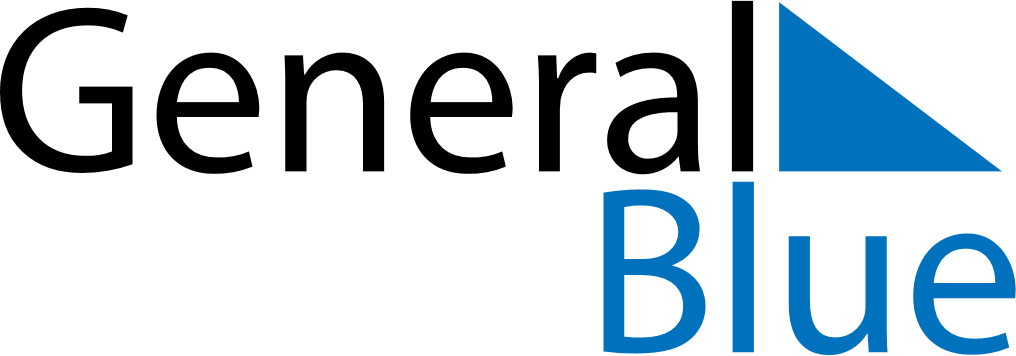 August 2026August 2026August 2026August 2026BoliviaBoliviaBoliviaSundayMondayTuesdayWednesdayThursdayFridayFridaySaturday123456778Independence Day9101112131414151617181920212122Flag Day23242526272828293031